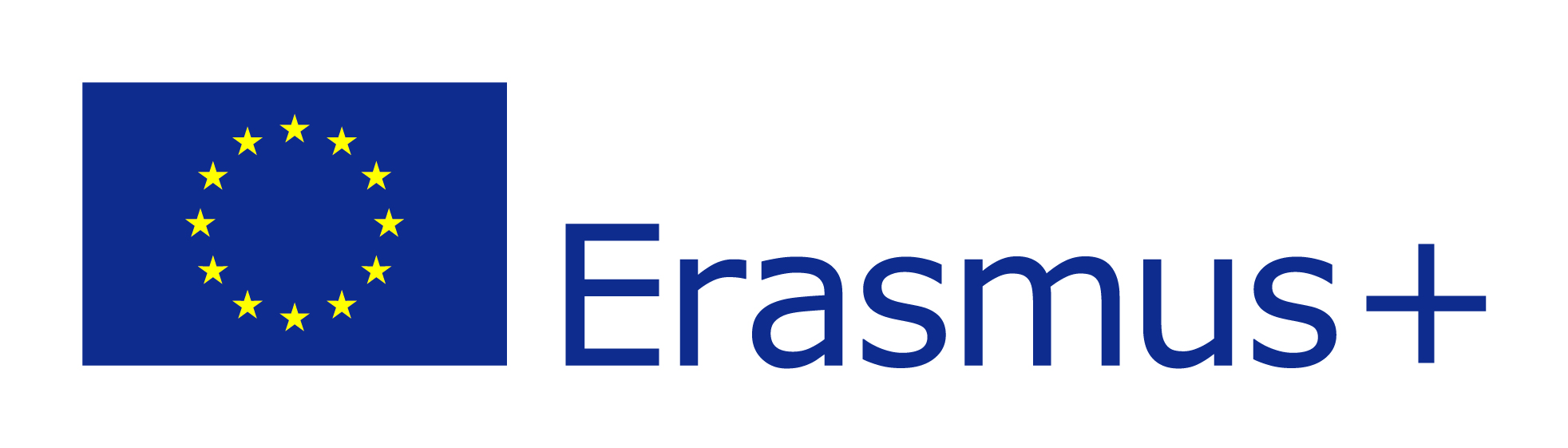 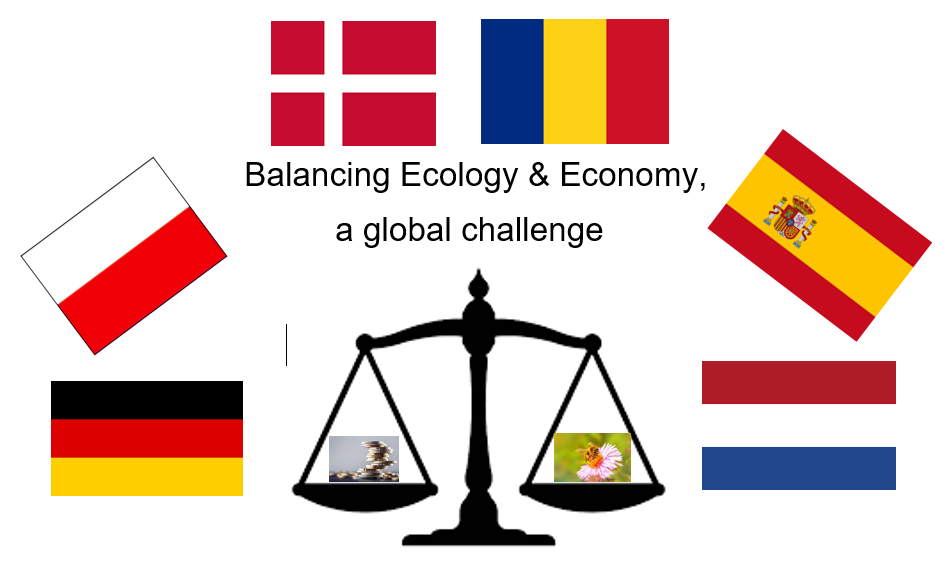 WELCOME TO SPAIN: SCHEDULE STUDENTSIdeas and Solutions – Finding a Balance. What are our possible individual contributions to creating and maintaining the balance and how can I put them into action?Monday 14h. We start up!Tuesday 15th: How to reduce?Wednesday 16th: How can I contribute?Thursday 17th: Workshop timeFriday 18th: At the end of the week....9:30h-9:40hWelcoming and presentation: José Antonio Alba and Paloma Merino. Click here to join the meetingEvaluation: What do you expect from the project meeting in Madrid, Spain? 9:40h-10:30hGathering and engaging. Find someone who…10:30h-10:40h Fun Fact (Spanish Europe Club)10.45h-11:40h Presentation: “Our School – Contributing to the balance between economy and ecology”(Students from each country present to the rest of the group)11:40-12:15 Break12:15- 12:30h. Virtual tour to the Sagrada Familia de Urgel School.12:30h-13:30h How can I contribute?Students have to document in pictures how they can contribute to the balance between economy and ecology.(Each day students are given one hour in which they have to document in pictures how they can contribute to e.g., producing less waste, reject driving a car, … E.g., picture of them standing at a bus stop)13:30h-14:30hTeachers meeting9:30h-10:00h Games to foster interaction among the students. Click here to join the meeting10:00h-10:45hPresentations:  "How to reduce the use of plastic and paper at school"(students from each country present to the rest of the group)10:45h – 11:15hBreak11:15h-12:30What and how can I contribute?”(Students in smaller teams collect all ideas from all schools and discuss which actions can be taken on an individual level)Students make list of ideas and then smaller teams are assigned to one issue each day 12:30h-13:00hStudents have to document in pictures how they can contribute to the balance between economy and ecology.9:30h-9:45h Games to foster interaction among the students. Click here to join the meeting9:45h-11:15hCorrosion Workshop(Spanish Team will send the guideline to do it)11:15h-11:45hBreak11:45h-13:00“Questionnaire: Am I responsible and what am I willing to do?”(Based on student ideas/collages they prepare questions for a student survey with the title “Am I responsible and what am I willing to do”)13:00h-13:30hHow can I contribute?Students have to document in pictures how they can contribute to the balance between economy and ecology.9:30h-9:45h Games to foster interaction among the students. Click here to join the meeting9:45h-11:15hThermofusion workshop (Part 1)(Spanish Team will send the guideline to do it)11:15h-11:45hBreak11:45hEach school will conduct a visit, workshop to raise awareness of a more sustainable economy and prepare a short presentation of the activity for the next day.9:30h-11:00hThermofusion workshop (Part 2) Click here to join the meeting11h-11:30h Show pictures of the visit / workshop of the day before. 11:15h-11:45hBreak11:45-13:00hPhoto Journal: students share photos, arrange them into a presentation. Students work in smaller teams for the different issues.Teachers meeting meanwhile.13:00-14:00Spanish Students present the collective Questionnaire. Students show the different slides of Photo Journal.Questionnaire asking for your opinion about the Spanish week.Closing and see you soon